FARSKÁ Pavla, Bc.Absolvované kurzy a školení:
kineziologie a patokineziologie DK a nohy (2008)
diagnostika a kinezioterapie u idiopatické scoliosy (2008)
baňkování (2008)
manuální lymfodrenáže (2009)
sportovní fyzioterapie a trénink (2009)
mobilizace páteře, periferních kloubů a mobilizace žeber metodou Mojžíšové (2009)
bosu core (2010)
nespecifické mobilizace a měkké techniky pomocí pružných míčků na HK i DK (2011)
metoda McKenzie - mechanická diagnostika a terapie - kurzy A - D (2010-2011)
metodika senzomotorické stimulace (2012)vývojová kineziologie - Vojtova metoda (2018)

Účast na konferencích a kongresech:
kongres lympho 2009 (Františkovy Lázně)
konference zdravotnívch sester a fyzioterapeutů (Vysoké n.Jiz.)
problematika karpálního tunelu a deformity přednoží (Semily)
dysfunkce pánevního dna (Liberec) 
konference celostní medicíny (Sedmihorky, Hrubá Skála 2007-2019)
 Lektorka cvičení na velkých míčích a bosu. Držitelka certifikátů FISAF FITNESS CORE, FISAF AEROBIC INSTRUCTOR, BOSU CORE.​Nyní na rodičovské dovolené 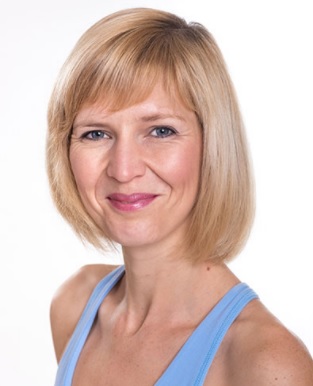 